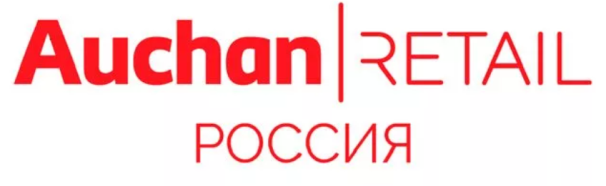 Уважаемые закупщики и поставщики!Данный список содержит необходимые документы для проверки поставщиков с целью подтверждения добросовестного выполнения их обязательств, как налогоплательщиков.Перечень документов для нового юридического лица (ЮЛ):ООО «Ашан» оставляет за собой право запросить дополнительные документы от поставщика№ п/пНаименование документаФорма1Устав (со всеми изменениями).Если Крестьянское (фермерское) хозяйство, то необходимо предоставить решение.Скан–копия2Решение/протокол о назначении единоличного исполнительного органа (генерального директора, директора или назначении управляющей компании – если функции единоличного исполнительного органа выполняет управляющая компания)Скан–копия3Карточка контрагента согласно форме ООО АШАН с образцом подписи генерального директора и главного бухгалтера (при наличии) с оттиском печати  в соответствующих полях (при использовании печати  в документообороте)Скан–копия